ObsahObnovení prodeje a kontroly jízdenek PID v příměstských autobusech	1Zahájení turistické sezony na železnici se odkládá, vlaky pro výletníky zatím nevyjedou	2Doporučení jak cestovat dopravními prostředky PID v době nouzového stavu	2Kde získat informace o aktuálním provozu PID	3Odložení plánovaných integrací PID ve Středočeském kraji	3Rekordní obnova: 373 nových autobusů PID za rok 2019	3Obnovení prodeje a kontroly jízdenek PID v příměstských autobusech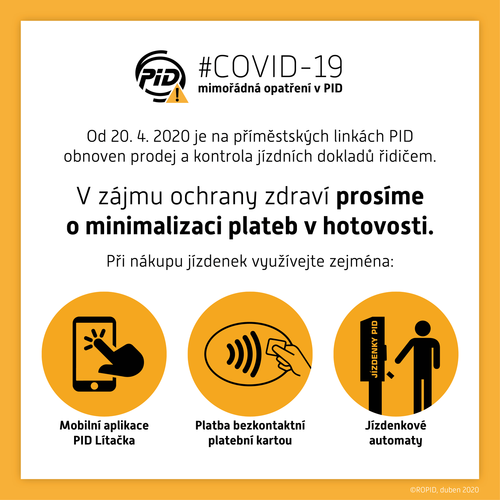 Na základě rozhodnutí Krizových štábů Středočeského kraje a Hl. m. Prahy je od 20. dubna 2020 obnoven prodej a kontrola jízdních dokladů na příměstských autobusových linkách PID a zároveň je opět povolen nástup předními dveřmi v těchto autobusech.Obnovení nástupu cestujících předními dveřmi v příměstských autobusech Pražské integrované dopravy na území hlavního města Prahy a Středočeského kraje platí od pondělí 20. dubna 2020. Zároveň je umožněn prodej a kontrola jízdních dokladů u řidiče. Krizové štáby doporučují cestujícím, aby v zájmu maximální ochrany zdraví svého i řidičů minimalizovali hotovostní platby a pokud možno využívali pro nákup jízdného mobilní aplikaci PID Lítačka nebo platbu bezkontaktní platební kartou, případně zakoupili papírové jízdenky. Nákup jízdenek a časových kuponů je možný také v Infocentrech DPP a prodejních místech DPP ve vestibulech metra.Alternativní možnosti nákupu jízdenek PID:Mobilní aplikace PID Lítačka (plný sortiment jízdenek, k volnému stažení zde: https://app.pidlitacka.cz/)Platba bezkontaktní platební kartou (možné ve všech příměstských autobusech PID)Nákup papírových jízdenek v předprodeji v jízdenkových automatech nebo ve vybraných trafikáchNákup jízdenek a časových kuponů bezhotovostně platební kartou nebo v hotovosti v Infocentrech DPP a prodejních místech DPP ve vestibulech metraMěstských autobusových linek v Praze se tato změna netýká, i nadále zůstanou na těchto linkách přední dveře zavřené a zároveň zůstane v těchto autobusech vyznačená ochranná zóna pracoviště řidiče v přední části autobusu.Zahájení turistické sezony na železnici se odkládá, vlaky pro výletníky zatím nevyjedouV důsledku pokračujících mimořádných opatření zaváděných Vládou České republiky, především pak v souvislosti s rozhodnutím o omezení volného pohybu osob, a také na základě dohody Hlavního města Prahy a Středočeského kraje, dochází k dočasnému odložení zahájení provozu víkendových rekreačních vlaků, a to s platností od soboty 28. března 2020 vč. do odvolání.Výše uvedené opatření se týká následujících vlaků provozovaných dopravci České dráhy, a. s. a KŽC Doprava, spol. s r. o.:Bezdězský rychlík (Praha hl. n. – Neratovice – Mladá Boleslav hl. n. – Bezděz)Cyklohráček (Praha hl. n. – Slaný/Zlonice)Cyklovlak Cyklo Brdy (Praha hl. n. – Beroun – Zdice – Příbram – Březnice – Blatná)Výletní vlak Český ráj (Praha Masarykovo n. – Nymburk město – Jičín – Libuň – Turnov)Kokořínský rychlík (Praha-Vršovice – Praha hl. n. – Neratovice – Mělník – Mšeno)Výletní vlak Posázaví (Praha hl. n. – Čerčany – Český Šternberk zast. – Zruč nad Sázavou)Posázavský motoráček (Praha hl. n. – Vrané nad Vltavou – Čerčany)Rakovnický rychlík (Praha hl. n. – Beroun – Křivoklát – Rakovník)Opatření se také týká posilových rekreačních vlaků dopravce České dráhy, a. s. na vlakových linkách S8 (Praha hl. n. – Vrané nad Vltavou – Čerčany) a S88 (Praha hl. n. – Vrané nad Vltavou – Dobříš).Zároveň je odloženo zahájení provozu brdského Cyklobusu (Dobřichovice, nádraží – Kytín) a prozatím nevyjedou ani sezonní posily na vybraných příměstských autobusových linkách. I nadále je dočasně pozastaven provoz nostalgické linky Pražský motoráček (Praha hl. n. – Praha-Zličín).Doporučení jak cestovat dopravními prostředky PID v době nouzového stavudodržovat základní pravidla osobní hygieny (důkladné mytí rukou, kýchání do rukávu, používání jednorázových kapesníků)při čekání na zastávce i během cesty ve vozidle udržovat minimální odstup od ostatních spolucestujících, pokud je to možnévyvarovat se fyzického kontaktu s ostatními spolucestujícímiminimalizovat kontakt s částmi vozidla, pokud je to možné (např. tlačítka otvírání dveří, řidiči městských linek na stálých zastávkách jsou povinni otvírat všechny dveře)respektovat ochrannou zónu ve vozidle vymezenou řidičemna autobusových linkách a u starších typů tramvají nepoužívat k nástupu ani výstupu přední dveřepři nákupu jízdenek lze použít platbu bezkontaktní platební kartou nebo pomocí mobilní aplikace PID Lítačkaomezit cesty veřejnou dopravou na nezbytné minimumpři pozorování příznaků nemoci nepoužívat veřejnou dopravu vůbecKde získat informace o aktuálním provozu PIDInfolinka PID 234 704 560 (pracovní dny 6:00–20:00, víkendy 8:00–18:00)Webové stránky: www.pid.czInformace o jízdních řádech: www.pid.cz/jizdni-rady-podle-linekFacebook PID: www.facebook.com/prazskaintegrovanadopravaTwitter PID: www.twitter.com/PIDoficialniMobilní aplikace PID LítačkaOdložení plánovaných integrací PID ve Středočeském krajiV souvislosti s pokračujícími opatřeními vlády ČR během probíhající pandemie koronaviru bude realizace integračních projektů v oblastech Zásmucko, Voticko, Kokořínsko a Dobrovicko oproti původním předpokladům odložena.Termín realizace těchto projektů bude záviset na ukončení nouzového stavu v ČR a navazujících opatřeních spočívajících zejména v omezeném pohybu osob. V tuto chvíli předpokládáme, že po ukončení opatření vlády ČR proběhne během následujících cca dvou týdnů u výše uvedených oblastí kontrola připravenosti projektů. Nový termín integračních projektů pak bude následně stanoven s odstupem čtyř až šesti týdnů po provedeném zhodnocení stavu připravenosti jednotlivých projektů a též ve vazbě na epidemiologický stav v České republice. Odložení realizace se týká také navazujících úprav autobusových linek, které nebudou v rámci těchto integračních projektů zapojeny do systému PID, ale jejichž změny byly integrací v jednotlivých oblastech vyvolány.O konečném termínu realizace budeme včas informovat na internetových stránkách www.pid.cz (nyní lze předpokládat realizaci u prvních připravených projektů nejdříve během letních prázdnin).Rekordní obnova: 373 nových autobusů PID za rok 2019V roce 2019 pořídili dopravci PID rekordních 373 nových autobusů. Díky tomu se celkový podíl bezbariérově přístupných vozidel na konci roku zvýšil o 5 % na 76 % v roce 2019. Průměrné stáří vozového parku se za všechny dopravce podařilo výrazně snížit z 8,5 na 7,0 let.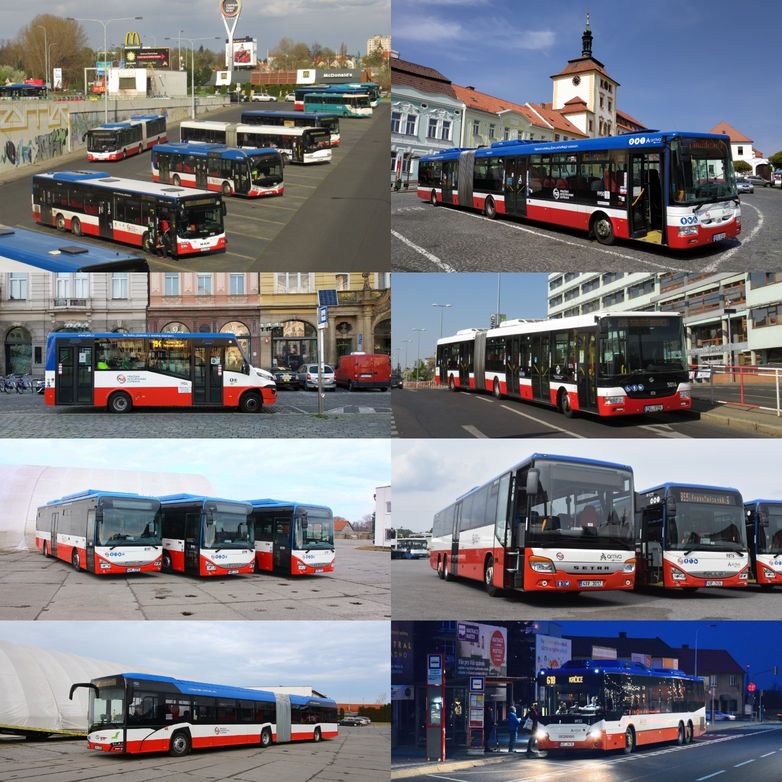 Z 373 nových autobusů je 206 určeno pro provoz v pražské MHD, 167 na příměstských a regionálních linkách PID. Z celkového počtu nových vozidel je 102 kloubových, 33 patnáctimetrových, 220 standardních dvanáctimetrových a 18 s nižší kapacitou.Nejvíc nových autobusů pořídila tato pětice dopravců:Dopravní podnik hl. m. Prahy (182 autobusů)ČSAD Střední Čechy (42 autobusů)ARRIVA CITY (34 autobusů)ČSAD MHD Kladno (34 autobusů)ARRIVA STŘEDNÍ ČECHY (32 autobusůA jací konkrétní výrobci se na dodávkách nových autobusů podíleli? První příčku obsadil SOR s 245 autobusy, druhé bylo Iveco s 81 autobusy a třetí Scania s 15 vozy. Dále následoval MAN (14 autobusů), Setra (10 autobusů), Solaris (5 autobusů) a Dekstra (3 autobusy).V systému PID je zapojeno celkem 2500 autobusů 20 dopravců. Od roku 2020 platí nové standardy kvality PID, které předepisují přísnější pravidla pro pořizování i provoz vozidel. Nově smějí být do systému PID zařazována pouze nová vozidla, maximální stáří vozidel nesmí překročit 17 let. Nové autobusy musí být vybaveny celovozovou klimatizací a musí být bezbariérově přístupné.